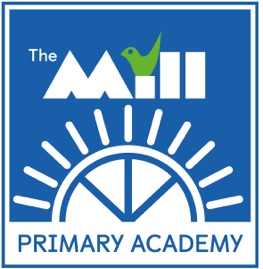 www.themill-tkat.org Home Learning Medley 2017/18Choose your home learning from the menu below:The Peri-ometer suggests the difficulty or challenge the homework may offer. You are expected to complete at least one task each week.You should attempt at least one ‘EXTRA HOT’ task!Year group:6www.themill-tkat.org Home Learning Medley 2017/18Choose your home learning from the menu below:The Peri-ometer suggests the difficulty or challenge the homework may offer. You are expected to complete at least one task each week.You should attempt at least one ‘EXTRA HOT’ task!Term:25 House pointsTopicFind out what the most expensive ten paintings are; find out about the artists who painted them.MathsWrite  a discussion about whether Room 13 should expand.Science Research three famous scientists’ lives and discoveries..3 House pointsWritingCreate a “Top Trump” for an artist of a class you have never been in.Maths
What percentages or fractions can you find in the news? Find ten examples and briefly explain why they are newsworthy. GeographyResearch cold climates around the world.  How do people cope with living there?1House pointsWriting
Research about how Christmas is celebrated around the world.Learning Skills Create a mind map of different sentence typesReadingWrite a book review that can be posted in our book corner.Weekly ExpectationsMathletics(Per week: KS1-10min, KS2-20min)Activities set by the teacherLive MathleticsTimes Tables ToonsReading(Per day: KS1-10min, KS2-15min)Read at least 5 times a week for at least 15 minutesFill in and sign their ‘Reading Record’SpellingPractise spellings (Stuck in Reading Record books)Ways to learn: Write words in sentences, Look cover write, dot and dash, hangmanHomework is set every Friday and is expected to be returned by the following Wednesday. Homework is set every Friday and is expected to be returned by the following Wednesday. Homework is set every Friday and is expected to be returned by the following Wednesday. Homework is set every Friday and is expected to be returned by the following Wednesday. Homework is set every Friday and is expected to be returned by the following Wednesday. 